Women & retirementFALL FOCUS GROUPHigh Point Transitions, LLCVirginia Macali, JD, MSRetirement Coaching for Professionals | Next Chapter Explorationswww.highpointtransitions.com614.296.6287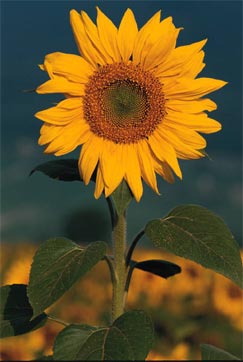 